Maths Long Term Plan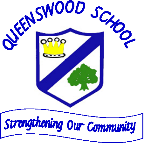 KS1*Any additional weeks to be used for recap based on Afl.Statistics is to be taught through cross- curricular work in science and computing.112345567789101112131415AutumnAutumnNumber and Place valueNumber and Place valueNumber and Place valueNumber and Place valueNumber and Place valueNumber and Place valueAddition and SubtractionAddition and SubtractionAddition and SubtractionGeometry – properties of shapeGeometry – properties of shapeGeometry – properties of shapeAddition and SubtractionY2 – introduction to multiplicationAddition and SubtractionY2 – introduction to multiplicationAddition and SubtractionY2 – introduction to multiplicationAddition and SubtractionY2 – introduction to multiplicationMeasures - TimeMeasures - Time*SpringSpringPlace valuePlace valueAddition and subtractionAddition and subtractionAddition and subtractionAddition and subtractionMeasurement – moneylength, mass, capacityMeasurement – moneylength, mass, capacityMeasurement – moneylength, mass, capacityMultiplication and divisionMultiplication and divisionMultiplication and divisionGeometry – position and movementsymmetryGeometry – position and movementsymmetryFractionsFractions*SummerSummerPlace valuePlace valueAddition and subtractionAddition and subtractionAddition and subtractionMultiplication and divisionMultiplication and divisionGeometry – position and directionGeometry – position and directionGeometry – position and directionFractionsFractionsFractionsMeasures –measuring accuratelyMeasures –measuring accuratelyAddition and subtraction*